Uitwerkingen oefentoets scheikunde		2019-2020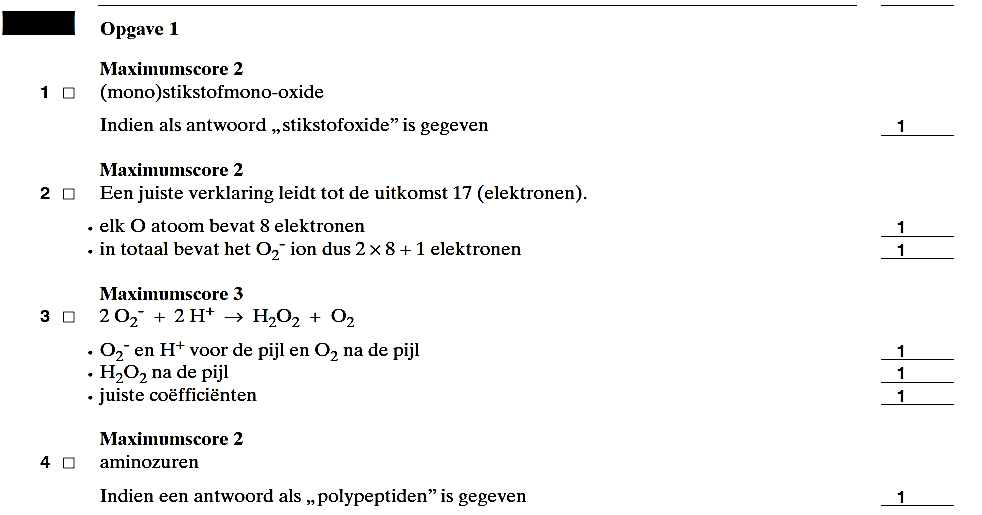 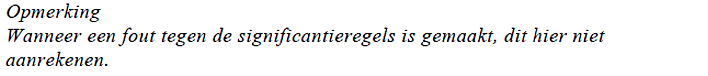 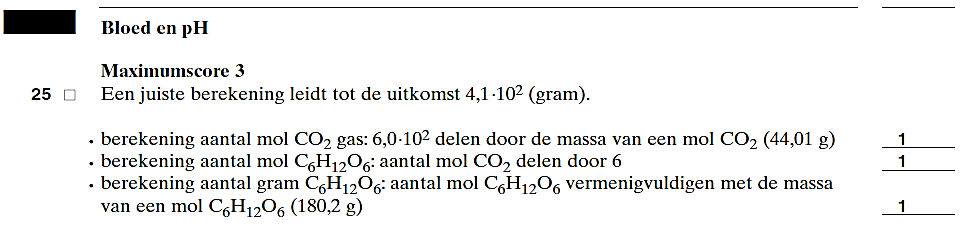 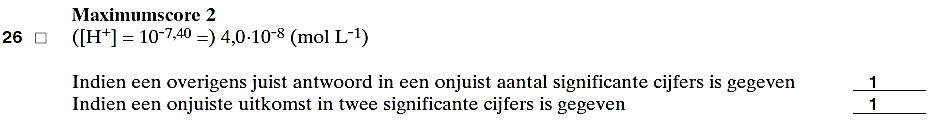 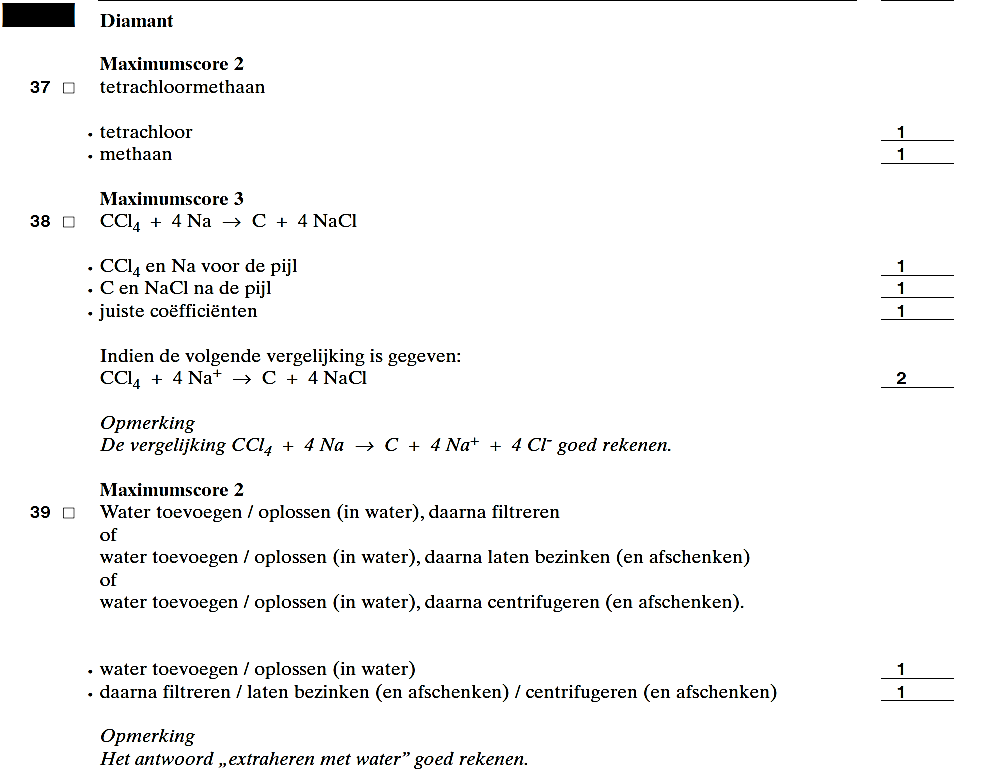 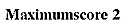 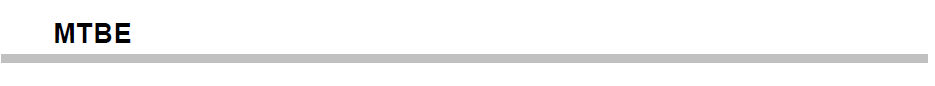 a            2-methylpropeen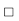 	Propeen als stamnaam		2-methyl als voorvoegsel	Als prop-1-een als achtervoegsel is gegeven dit goed rekenen.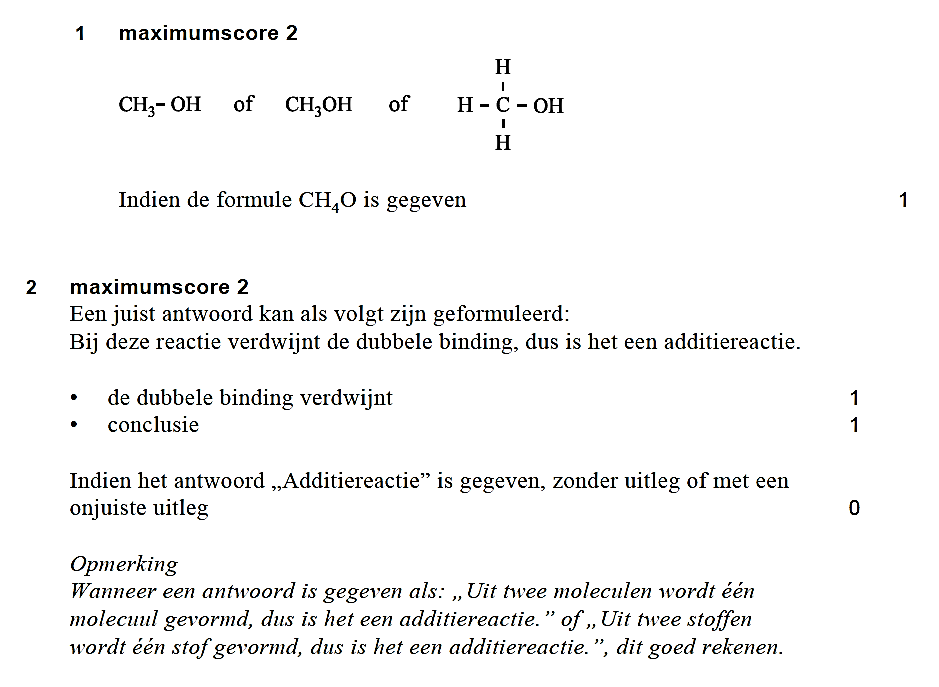 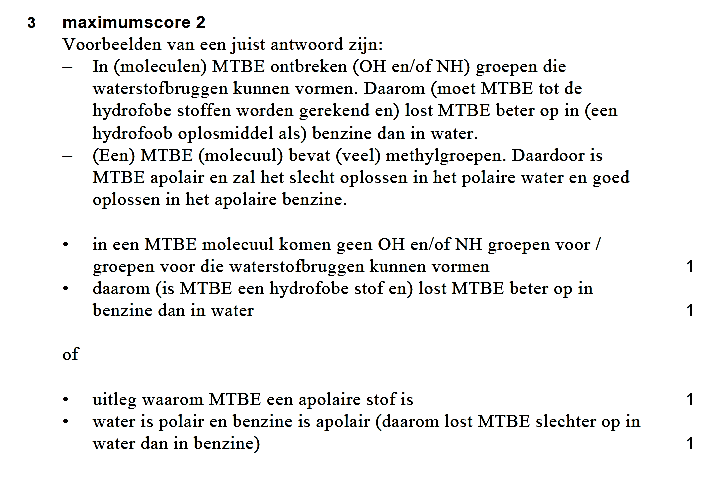 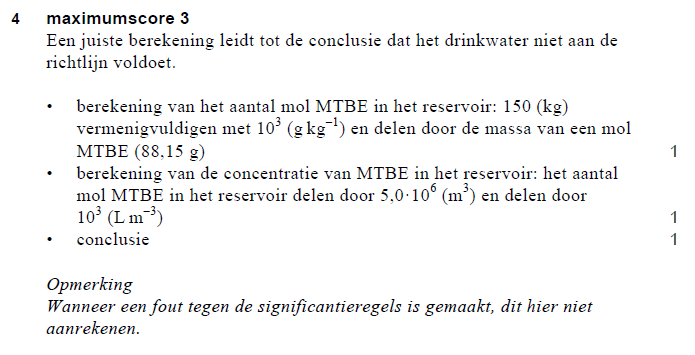 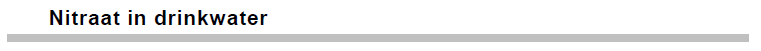 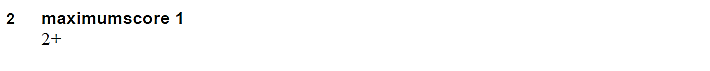 	   maximumscore 2           IJzer(II)sulfideIndien als antwoord is gegeven ijzersulfide					1Pyriet is een zout en heeft dus een ionbinding	 tussen moculen.			1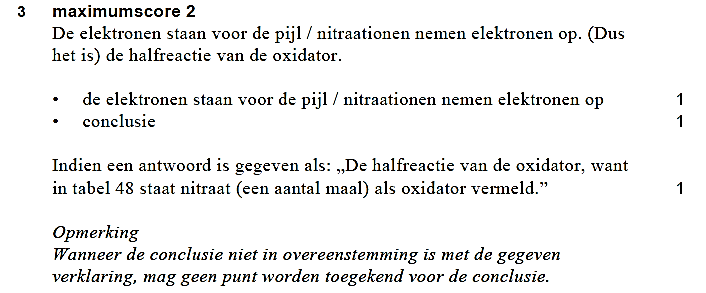 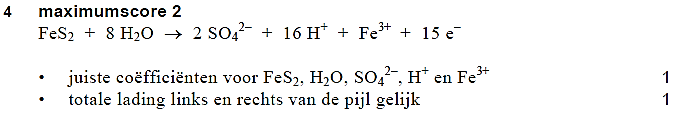 